EL COMITÉ DE NORMAS DEL BANCO CENTRAL DE RESERVA DE EL SALVADOR,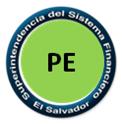 CONSIDERANDO:Que mediante Decreto Legislativo No. 614, de fecha 20 de diciembre de 2022, publicado en el Diario Oficial No. 241, Tomo No. 437, del 21 del mismo mes y año, se emitió la Ley Integral del Sistema de Pensiones.Que el artículo 5 de la Ley Integral del Sistema de Pensiones, define la afiliación como una relación jurídica entre una persona natural y una Administradora de Fondos de Pensiones, que origina los derechos y obligaciones que la referida Ley establece.Que el artículo 6 de la Ley Integral del Sistema de Pensiones, establece que la afiliación al Sistema será individual y subsistirá durante la vida del afiliado, ya sea que éste se encuentre o no en actividad laboral.Que el artículo 159 de la Ley Integral del Sistema de Pensiones, establece que el Banco Central de Reserva de El Salvador, emitirá las Normas Técnicas necesarias que permitan el desarrollo de lo establecido en la referida Ley.Que debido al dinamismo que presenta el manejo de información entre las Administradoras de Fondos de Pensiones y la Superintendencia del Sistema Financiero, es necesario adaptar constantemente los procedimientos involucrados en el traslado electrónico de la información, en lo referente al cambio información que la persona pueda presentar durante se encuentre afiliado al Sistema de Pensiones.POR TANTO,en virtud de las facultades normativas que le confiere el artículo 99 de la Ley de Supervisión y Regulación del Sistema Financiero,ACUERDA, emitir las siguientes:NORMAS TÉCNICAS DE TRANSFERENCIA DE INFORMACIÓN EN EL PROCESO DE CAMBIO DE INFORMACIÓN DEL AFILIADO ENTRE LA SUPERINTENDENCIA DEL SISTEMA FINANCIERO Y LAS ADMINISTRADORAS DE FONDOS DE PENSIONESCAPÍTULO IOBJETO, SUJETOS Y TÉRMINOSObjetoLas presentes Normas tienen por objeto establecer los procedimientos y aspectos técnicos involucrados en la transferencia de información electrónica, entre la Superintendencia y las Administradoras de Fondos de Pensiones a efecto de realizar un cambio de información general de afiliados al Sistema de Pensiones.SujetosLos sujetos obligados al cumplimiento de las disposiciones establecidas en las presentes Normas son las Administradoras de Fondo de Pensiones.TérminosPara efectos de las presentes Normas, los términos que se indican a continuación tienen el significado siguiente:Afiliado: Toda persona que mantiene una relación con una Administradora de Fondos de Pensiones, mediante la suscripción de un contrato de afiliación;AFP: Administradora de Fondos de Pensiones;Banco Central: Banco Central de Reserva de El Salvador;Documento de identidad: Podrá ser el Documento Único de Identidad, Carné de Minoridad, Pasaporte o Carné de Residente, según corresponda;DUI: Documento Único de Identidad;ISSS: Instituto Salvadoreño del Seguro Social;INPEP: Instituto Nacional de los Empleados Públicos, previo a la entrada en vigencia de la Ley de Creación del Instituto Salvadoreño de Pensiones; ySuperintendencia: Superintendencia del Sistema Financiero.CAPÍTULO IIDEL PROCESO DE CAMBIO DE INFORMACIÓN.Cambio de información del afiliadoEl cambio de información de un afiliado al Sistema de Pensiones, podrá ser solicitado a la Superintendencia mediante las formas siguientes: La AFP en la que se encuentra afiliado el trabajador; yEl afiliado presentándose directamente a la Superintendencia con los documentos que sustenten el cambio. Los cambios aprobados, serán remitidos por la Superintendencia a la AFP en la que se encuentra afiliada la persona a efecto de que ésta actualice la información. CAPÍTULO IIITRANSFERENCIA DE INFORMACIÓN ENTRE LAS ADMINISTRADORAS DE FONDOS DE PENSIONES Y LA SUPERINTENDENCIASolicitud de cambio de informaciónUna vez presentada la solicitud de actualización o cambio de información del afiliado de conformidad a lo establecido en las “Normas Técnicas para la Afiliación al Sistema de Pensiones” (NSP-57), aprobadas por el Comité de Normas de Banco Central, la AFP enviará la información de conformidad al Anexo No. 1 de las presentes Normas. Detalles del cambio de informaciónLa AFP remitirá información la cual contendrá los datos personales del afiliado que desean modificar o agregar, a excepción de las modificaciones en la situación laboral del afiliado, y por consiguiente, la información de los empleadores. La información será generada de conformidad a lo establecido en el Anexo No. 2 de las presentes Normas, y siempre se remitirá con la solicitud de cambio de información, al que hace referencia el artículo 5 de las presentes Normas.Plazo de remisión de informaciónLa solicitud y detalles del cambio de información, a los que hacen referencia los artículos 5 y 6 de las presentes Normas, de ser procedentes deberán ser transferidos por la AFP a la Superintendencia en un plazo de tres días hábiles después de presentada la solicitud de cambio de información por el afiliado.Campos sujetos a modificaciónLos códigos de las variables que serán utilizadas para la modificación de los campos en la base de afiliación serán establecidos por la Superintendencia en los detalles técnicos a los que hace referencia el artículo 11 de las presentes Normas.Información enviada a la AFPLos cambios de información reportado en los archivos recibidos por la Superintendencia, será analizado antes de su procesamiento, a fin de determinar si procede o no el cambio, disponiendo de un plazo no mayor a tres días hábiles una vez recibida la información remitida por la AFP. La Superintendencia notificará a la AFP la procedencia de la solicitud o cualquier inconsistencia detectada que genere improcedencia o rechazo al cambio de información, de acuerdo al detalle siguientes: Anexo No. 3: “Confirmación de cambios de información afiliado”, con extensión ACC;Anexo No. 4: “Improcedencias en cambio de información afiliado”, con extensión AIC; yAnexo No. 5: “Cambios de información afiliado rechazados”, con extensión ARR.CAPÍTULO IVCAMBIO DE INFORMACIÓN REALIZADO POR EL AFILIADO A TRAVÉS DE LA SUPERINTENDENCIA El afiliado podrá actualizar directamente la información de su afiliación con la Superintendencia y los cambios deberán respaldarse con la documentación presentada por el referido afiliado. La Superintendencia generará archivos de cambio de información con la misma estructura de los cambios realizados por la AFP en la que se encuentra el afiliado.CAPÍTULO VOTRAS DISPOSICIONES Y VIGENCIADetalles técnicos del envío de información La Superintendencia remitirá a la AFP con copia al Banco Central, los detalles técnicos relacionados con el envío información requerida en los Anexos de las presentes Normas, los cuales serán comunicados en un plazo máximo de sesenta días posteriores a la entrada en vigencia de las presentes Normas. Los requerimientos de información se circunscribirán a la recopilación de información conforme a lo regulado en las presentes Normas.Las AFP deberán implementar los mecanismos necesarios para la remisión de información en un plazo máximo de sesenta días, contados a partir de la fecha de haber recibido los detalles técnicos por parte de la Superintendencia a los que hace referencia el primer inciso del presente artículo.SancionesLos incumplimientos a las disposiciones contenidas en las presentes Normas, serán sancionados de conformidad a lo establecido en la Ley de Supervisión y Regulación del Sistema Financiero.DerogatoriasLas presentes Normas, derogan el “Instructivo Transferencia de Información en el Proceso de Cambio de Información del Afiliado, entre la Superintendencia de pensiones y las Instituciones Administradoras de Fondos de Pensiones” (SAP 006/99) aprobado el 1 de febrero de 1999 por la Superintendencia de Pensiones, cuya Ley Orgánica se derogó por Decreto Legislativo No. 592 que contiene la Ley de Supervisión y Regulación del Sistema Financiero, publicada en el Diario Oficial No. 23, Tomo No. 390, de fecha 2 de febrero de 2011.Aspectos no previstosLos aspectos no previstos en materia de regulación en las presentes Normas, serán resueltos por el Banco Central por medio de su Comité de Normas.VigenciaLas presentes Normas entrarán en vigencia a partir del veintiséis de enero de dos mil veintitrés.Anexo No. 1SOLICITUD DE CAMBIO DE INFORMACIÓNAnexo No. 2DETALLE DE CAMBIO DE INFORMACIÓNAnexo No. 3CONFIRMACIÓN DE CAMBIOS DE INFORMACIÓN AFILIADOAnexo No. 4IMPROCEDENCIAS EN CAMBIO DE INFORMACIÓN AFILIADOAnexo No. 5CAMBIOS DE INFORMACIÓN AFILIADO RECHAZADOSCampoDescripciónTipo InstituciónCódigo asignado por la SuperintendenciaCódigo de InstituciónCódigo asignado por la SuperintendenciaTipo de DocumentoCódigo asignado por la SuperintendenciaNúmero Solicitud de CambioNúmero del registro del cambio de informaciónNIANumero interno de afiliación asignado por la SuperintendenciaFecha DocumentoFecha del registroPrimer NombrePrimer nombre del afiliadoSegundo NombreSegundo nombre del AfiliadoPrimer ApellidoPrimer apellido del afiliadoSegundo ApellidoSegundo apellido del afiliadoApellido de CasadaApellido de casada, cuando apliqueDocumento Único de IdentidadNúmero de Documento Único de Identidad del AfiliadoCIPNúmero de Cedula de Identidad PersonalCarné de Residente Número de Carné de Residente, cuando apliquePasaporte ExtranjeroNúmero del pasaporte, cuando apliqueCarné de MinoridadNúmero del carné de minoridad, cuando apliqueCampoDescripciónTipo InstituciónCódigo asignado por la SuperintendenciaCódigo de InstituciónCódigo asignado por la SuperintendenciaTipo de DocumentoCódigo asignado por la SuperintendenciaNúmero Solicitud de CambioNúmero del registro del cambio de informaciónCódigo Variable a cambiarCódigo de variable que identifica cada campo modificable según detalle técnico establecido por la SuperintendenciaDato anterior al cambioDato que se posee de la variable a cambiar en la baseDato actual al cambioDato nuevo a ingresar CampoDescripciónTipo InstituciónCódigo asignado por la SuperintendenciaCódigo de InstituciónCódigo asignado por la SuperintendenciaNIANumero interno de afiliación asignado por la SuperintendenciaTipo de Documento Código asignado por la SuperintendenciaNúmero de Solicitud de CambioNúmero del registro del cambio de informaciónFecha de documento de cambio de informaciónFecha de la solicitud del cambio de informaciónCódigo de la variable a cambiarCódigo de variable que identifica cada campo modificable según detalle técnico establecido por la SuperintendenciaDato actual al cambioDato nuevo que ingreso a solicitud de la AFPCampoDescripciónTipo InstituciónCódigo asignado por la SuperintendenciaCódigo de InstituciónCódigo asignado por la SuperintendenciaTipo de DocumentoCódigo asignado por la SuperintendenciaNúmero de Solicitud de cambioNúmero del registro del cambio de informaciónFecha de documento de cambio de informaciónFecha de la solicitud del cambio de informaciónCódigo de errorCódigo de la improcedencia asignado por la SuperintendenciaDescripción de errorDescripción de la improcedenciaCampoDescripciónTipo InstituciónCódigo asignado por la SuperintendenciaCódigo de Institución que solicita el cambioCódigo asignado por la SuperintendenciaTipo de DocumentoCódigo asignado por la SuperintendenciaNúmero de Solicitud de cambioNúmero del registro del cambio de informaciónFecha de rechazoFecha del registro del rechazo del cambioNIANumero interno de afiliación asignado por la SuperintendenciaCódigo de errorCódigo de la improcedencia asignado por la SuperintendenciaDescripción de errorDescripción de la improcedencia